План - график выездов по проведению бесплатной вакцинации животных против бешенства на подведомственной территории на 1-2 квартал 2019 годаКрасногорский г.о.Апрелевская участковая ветеринарная лечебница Наро-Фоминского г.о.Участковая ветеринарная лечебница «Парк Воровского» Наро-Фоминского г.о.Волоколамский муниципальный районЛотошинский муниципальный район1 квартал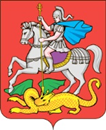 МИНИСТЕРСТВО СЕЛЬСКОГО ХОЗЯЙСТВА И ПРОДОВОЛЬСТВИЯМИНИСТЕРСТВО СЕЛЬСКОГО ХОЗЯЙСТВА И ПРОДОВОЛЬСТВИЯМОСКОВСКОЙ ОБЛАСТИМОСКОВСКОЙ ОБЛАСТИГосударственное бюджетное Государственное бюджетное учреждение ветеринарии Московской областиучреждение ветеринарии Московской области«Территориальное ветеринарное управление №1» «Территориальное ветеринарное управление №1» д. Матвейково, д. 2, Одинцовский р-он,Московская область, 143021т/ф: (495) 598-06-79, (495) 598-06-80e-mail: tervetmo_01@bk.ru № п/пДатаВид животныхНаименование населенных пунктовг.о. Шаховская г.о. Шаховская г.о. Шаховская г.о. Шаховская 101.03.19гСобаки , кошкид. Беркуново, Васильевское, Елизаветино, Забелино. Затесово,Коптязино215.03.19гСобаки , кошкид.Коротнево. Павловское, Пленицино, Полежаево, Рождественно,д.Темниково, Головинские Рамешки, Дунилово, Филилеево322.03.19гм.р.с. д.Красное заречье, Манеж, Починки, Юренево, Бролино, Варварино,405.04.19гСобаки, кошкид.Дашково, Жилые горы, Куколово, Обухово, Паново, Рябинки, Софьино, Сутоки, Артемки512.04.19гк.р.с., м.р.с.,собаки , кошкид.Косово, Лукошкино, Панюково. Пахомово, Панюково, Пески, Холмец, Дулепово, Н-Несытово, Орешки, Плоское, Тарасово619.04.19гСобаки, кошкид.Городище, Житаха, Красное село, Максимково, Неданово. Ольховец, Романцево, Фомкино726.04.19гк.р.с., м.р.с,лошадид.Шляково. Березняки, Нечесово,Ровни, рюханово, Высоково, Дубровино, Ивановское, Игнатково, Кобылино, Козлово, Назарьево817.05.19гСобаки, кошкид.Новиково, Павловское, Рождественно, Татаринки, Чухолово, Юрьево,924.05.19гк.р.с., м.р.с.д.Бабенки, Гаврино, Городково, Даниловка, Забелино, Княжьи Горы, Судислово, Шестаково, Ядрово,Можайский г.о.Можайский г.о.Можайский г.о.Можайский г.о.Можайский г.о.125.02.19гСобаки , кошкидд..Рыльково,Михайловское,Захарьино227.02.19гСобаки , кошкид.д. Маденово, Облянищево, Новый Путь, Аникинод.д. Маденово, Облянищево, Новый Путь, Аникино316.04.19гм.р.с. д. Новаяд. Новая422.04.19гСобаки, кошкид.д. Шиколово,Денисьево, Ильинская Слободад.д. Шиколово,Денисьево, Ильинская Слобода522.04.19гк.р.с., м.р.с.,собаки , кошкид.д.Александрово,Первомайская,Кожухово,Зачатье, Михайловское, Рыльково,Отяково,Шиколово,Моденово,Облянищево, Тесово, Аникино, Пушкино, ДО п. Красный Станд.д.Александрово,Первомайская,Кожухово,Зачатье, Михайловское, Рыльково,Отяково,Шиколово,Моденово,Облянищево, Тесово, Аникино, Пушкино, ДО п. Красный Стан624.04.19гСобаки, кошкид.д.Ильнская слобода,Тетерино,Тихоново,Блазново,Марфин Брод, Макарово,Новаяд.д.Ильнская слобода,Тетерино,Тихоново,Блазново,Марфин Брод, Макарово,Новая726.04.19гк.р.с., м.р.с,лошадид.Ильинская Слобода,Тетерино,Блазново,Марфин брод, Кукарино, г. Можайск,д.Новая, СНТ Можайское, ДНП Можайское моред.Ильинская Слобода,Тетерино,Блазново,Марфин брод, Кукарино, г. Можайск,д.Новая, СНТ Можайское, ДНП Можайское море815.05.19гСобаки, кошкид.д.Кожухово,Александпово,Зачатье, п.Спутник,п.Дзержинский, п. Строительд.д.Кожухово,Александпово,Зачатье, п.Спутник,п.Дзержинский, п. Строитель923.05.19гк.р.с., м.р.с.д.д.Шиколово,Шаликово,Денисьево,Лысково,102 км.Минского ш. Игумново,СНТ Мжуть, п. Миз, г.Можайск, 104 км Можайского ш., п.Строительд.д.Шиколово,Шаликово,Денисьево,Лысково,102 км.Минского ш. Игумново,СНТ Мжуть, п. Миз, г.Можайск, 104 км Можайского ш., п.СтроительБородинская участковая ветеринарная лечебница Можайского г.о.Бородинская участковая ветеринарная лечебница Можайского г.о.Бородинская участковая ветеринарная лечебница Можайского г.о.Бородинская участковая ветеринарная лечебница Можайского г.о.Бородинская участковая ветеринарная лечебница Можайского г.о.1114.02.19г.Собаки, кошкид.д.д.Валуево,Шевардино,Криушино,п. Бородинский музейд.д.Валуево,Шевардино,Криушино,п. Бородинский музей1218.03.19глошадиМОООРК КТБ Аванпост, д. ИсавицыМОООРК КТБ Аванпост, д. Исавицы1319.03.19г.Собаки, кошкид. Татариновод. Татариново1420.03.19 г.лошадиИП ГКФХ ПрокутинИ.П., д. БлазновоИП ГКФХ ПрокутинИ.П., д. Блазново1521.03.19глошадиЗАО БородиноЗАО Бородино1622.03.19гСобаки,кошкид.д. Настасьино, Холм, Лесное, Ратчино, Макаровод.д. Настасьино, Холм, Лесное, Ратчино, Макарово1725,03.19 г.лошадиЛПХ Куликова Е.В., д. ГоркиЛПХ Куликова Е.В., д. Горки1812.04.19гКрс,мрс.лошалип. Бородино, д.д.Валуево Доронино,Шевардино,Семеновское,Горки, Татариново,Криушино,Псарево,п. Бородинское полеп. Бородино, д.д.Валуево Доронино,Шевардино,Семеновское,Горки, Татариново,Криушино,Псарево,п. Бородинское поле1919.04.19гКрс.мрс.лошадид.д.Клементьево,Павлищенво,Лесное,Холм,Ратчинод.д.Клементьево,Павлищенво,Лесное,Холм,Ратчино2020.0519гСобаки, кошкид.д.Холм,Бели, Перещапово,Збышки,Вяземское,Прудня, Новоселки, Неровновод.д.Холм,Бели, Перещапово,Збышки,Вяземское,Прудня, Новоселки, Неровново2121.05.19гСобаки, кошкид.д.Павлищево,Новинки,Бурцево,Пуршево,Петрово,Шишиморово, Шеломовод.д.Павлищево,Новинки,Бурцево,Пуршево,Петрово,Шишиморово, Шеломово2222.05.19гСобаки, кошкид.д.Гавшино.Долгинино,Холдеево, Сергово, Макаровод.д.Гавшино.Долгинино,Холдеево, Сергово, Макарово2314.06.19гКрс, мрс, лошалид.д. Воронцово,Левашово,Антонво,Беззубово, Перещапово, Збышки, Вяземское,Бурцево,Пуршево, Шеломово, Сегово, Шишиморовод.д. Воронцово,Левашово,Антонво,Беззубово, Перещапово, Збышки, Вяземское,Бурцево,Пуршево, Шеломово, Сегово, Шишиморово2420.06.19гКрс,мрс,лошадид.д.Крылатки,Новомихайловское,Поздняково,Тушков городок,Троица, красное-Иньшино. Новое село, старое селод.д.Крылатки,Новомихайловское,Поздняково,Тушков городок,Троица, красное-Иньшино. Новое село, старое селоВаулинская  участковая ветеринарная лечебница Можайского г.о.Ваулинская  участковая ветеринарная лечебница Можайского г.о.Ваулинская  участковая ветеринарная лечебница Можайского г.о.Ваулинская  участковая ветеринарная лечебница Можайского г.о.Ваулинская  участковая ветеринарная лечебница Можайского г.о.2522.02.19 г.лошадиД. ПресняцовоД. Пресняцово2625.02.19
26.02.19лошадиД. Алискино, д. Ваулино, д. Сивково, д. Андреевское,
 д. АлексеенкиД. Алискино, д. Ваулино, д. Сивково, д. Андреевское,
 д. Алексеенки2704.03.1905.03.19Собаки, кошкиП. Красный Балтиец, д. Алексеевка, д. Ваулино П. Красный Балтиец, д. Алексеевка, д. Ваулино 2813.04.19Собаки, кошкиС. Тропарево, д. ЕлевоС. Тропарево, д. Елево2923.04.19мрсД. Починки, д. Юдинки, д. Фомино, д. АлексеенкиД. Починки, д. Юдинки, д. Фомино, д. Алексеенки3025.04.19Крс, мрсД. Цыплино, д. Андреевское, д. Коровино, д. Кикино, д. Телятьево, д. Борисово, д. Лыткино, д. Артемки, д. Большое Новосурино , п. Красный Балтиец, д. Чебуново, д. СивковоД. Цыплино, д. Андреевское, д. Коровино, д. Кикино, д. Телятьево, д. Борисово, д. Лыткино, д. Артемки, д. Большое Новосурино , п. Красный Балтиец, д. Чебуново, д. Сивково3126.04.19Крс, мрсД. Знаменка, п. Тропарево,д. Ваулино, д. Цезарево, д. Ивакино, д. Губино, д. Юрлово, д. Ширино, д. Мордвиново, д. Каржень. д. Алексеевка, д. АлексеенкиД. Знаменка, п. Тропарево,д. Ваулино, д. Цезарево, д. Ивакино, д. Губино, д. Юрлово, д. Ширино, д. Мордвиново, д. Каржень. д. Алексеевка, д. Алексеенки3209.05.19,
13.05.19,
14.05.19Собаки, кошкиС. Сокольниково, д. Ельня, п. Борисово, д. Ширино, д. ЮрловоС. Сокольниково, д. Ельня, п. Борисово, д. Ширино, д. Юрлово3315.05.19мрсД. Ваулино,д. Андреевское , д. АксентьевоД. Ваулино,д. Андреевское , д. Аксентьево3405.06.19
06.06.19
07.06.19Собаки, кошкиП. Колычево, д. Большое Новосурино, д. Малое Новосурино, д. Собольки, д. Большое Соколово, д. Малое СоколовоП. Колычево, д. Большое Новосурино, д. Малое Новосурино, д. Собольки, д. Большое Соколово, д. Малое Соколово3517.06.19мрсД. Коровино Д. Коровино Уваровская участковая ветеринарная лечебница Можайского г.о.Уваровская участковая ветеринарная лечебница Можайского г.о.Уваровская участковая ветеринарная лечебница Можайского г.о.Уваровская участковая ветеринарная лечебница Можайского г.о.Уваровская участковая ветеринарная лечебница Можайского г.о.3614.02.19г.Собаки, кошкид.д.Мышкино,Заслонино,Красновидово, Бурмакино, Барсуки.Тимошино,Никитино, п.Поречьед.д.Мышкино,Заслонино,Красновидово, Бурмакино, Барсуки.Тимошино,Никитино, п.Поречье3715.02.19гСобаки, кошкид.д.Старая Тяга,Грибово,Новое -Поречье,СНТ Росминка, СНТ Строи- тель, СНТ Надежда, СНТ. Аистово, СНТ Каскад, СНТ Энергетикд.д.Старая Тяга,Грибово,Новое -Поречье,СНТ Росминка, СНТ Строи- тель, СНТ Надежда, СНТ. Аистово, СНТ Каскад, СНТ Энергетик3820.02.19 г.Собаки, кошкид.д. Дегтяри,Бухарево,Батынки,Семейникид.д. Дегтяри,Бухарево,Батынки,Семейники3911.03.19г.лошадид.д. Храброво,Бараново,ст. Колочьд.д. Храброво,Бараново,ст. Колочь4012.03.19 г.Собаки, кошкид.д.Ерышево, Голоино,Пасильево, п. Уваровкад.д.Ерышево, Голоино,Пасильево, п. Уваровка4119.03.19 г.Собаки, кошкид.д.Юрятино,Михаалёво, Бражниково,Лусось,Сытино, Шваново, Вешки, Шейново,Швечковод.д.Юрятино,Михаалёво, Бражниково,Лусось,Сытино, Шваново, Вешки, Шейново,Швечково4209.04.19 гСобаки, кошкид.д. Гриднево,Власово,Хващевка,Липунихад.д. Гриднево,Власово,Хващевка,Липуниха4317.04.19гСобаки, кошкид.д. Рогачево,ст. Колочь, Уваровскад.д. Рогачево,ст. Колочь, Уваровска4410.04.19 г.Собаки, кошкип. Уваровска, п. Синичиноп. Уваровска, п. Синичино4506.05.19 г.Собаки, кошкип. Цветковский, п.Карьеруправлениеп. Цветковский, п.Карьеруправление4607.05.19 г.КРС, МРСд.д. Праслово,Посильево,Суконниково,Бараново,Шохово, Колоцкоед.д. Праслово,Посильево,Суконниково,Бараново,Шохово, Колоцкое4708.05.19 г.КРС,МРС,собаки, кошкип. Александрово, с Колочь, д. Садып. Александрово, с Колочь, д. Сады4814.05.19 г.КРС,МРС,собаки, кошкид.д. Хотилово, Горетово, Милятинод.д. Хотилово, Горетово, Милятино4916.05.19 г.КРС,МРС,собаки, кошкид.д. Махово, Замошино, Запольед.д. Махово, Замошино, Заполье5017.05.19 г.КРС,МРС,собаки, кошкид.д. Авдотьино, Глазово, Заслонино, Межутинод.д. Авдотьино, Глазово, Заслонино, Межутино5120.05.19г.КРС,МРС,собаки, кошкид.д. Юрятино,Бражниково,Швечково,Цветковский,Липуниха, Сычики, Погорелово, Холмецд.д. Юрятино,Бражниково,Швечково,Цветковский,Липуниха, Сычики, Погорелово, Холмец5221.05.19гКРС,МРС,собаки, кошкип.Синичино, д.д.Голышкино,Дальнее, Ульяново, Ельник, Рогачево, Ладыгиноп.Синичино, д.д.Голышкино,Дальнее, Ульяново, Ельник, Рогачево, Ладыгино5322.05.19 г.КРС,МРС,собаки, кошкид.д.Замошье, Заполье, Новопокрово, Митино, Чернево, Острицы, Мотягино, Горки, Острицы -2д.д.Замошье, Заполье, Новопокрово, Митино, Чернево, Острицы, Мотягино, Горки, Острицы -25424.05.19гКРС,МРС,собаки, кошкис. Семеновское, п. Мира, д.д.Бурцево,Панино,Храброво, Нововасильевское, Рябинкис. Семеновское, п. Мира, д.д.Бурцево,Панино,Храброво, Нововасильевское, Рябинки5527.05.19 г.КРС,МРС,собаки, кошкис. Мокрое д.д.Липовка,Высокое,Захаровка, Цуканово,Бедняково, Александровка, Слащево,Цветки, Кусково, ур. Егорье.с. Мокрое д.д.Липовка,Высокое,Захаровка, Цуканово,Бедняково, Александровка, Слащево,Цветки, Кусково, ур. Егорье.5604.06.19гКРС,МРС,собаки, кошкид.д.Бараново,Шохово, Копытово, Гриднево, Хващевка, п. Уваровкад.д.Бараново,Шохово, Копытово, Гриднево, Хващевка, п. Уваровка5711.06.19гКРС,МРС,собаки, кошкид.д.Максимово,Вышнее,Кисилевод.д.Максимово,Вышнее,Кисилево5819.06.19г.Собаки, кошкид.д.Глядково,Авдотьино,Петраково,Заполье,межутино,Еремеево,с. Поречьед.д.Глядково,Авдотьино,Петраково,Заполье,межутино,Еремеево,с. ПоречьеМестностьМестностьМестностьВремя вакцинацииВремя вакцинацииДата.Дата.Д. ЖелябиноД. КозиноД. НефедьевоД. ЖелябиноД. КозиноД. НефедьевоД. ЖелябиноД. КозиноД. НефедьевоС 11-00 до12-00С 12-15 до13-00С 13-15 до14-00С 11-00 до12-00С 12-15 до13-00С 13-15 до14-00Вторник23.04.19Вторник23.04.19Д. КоростовоД.Светлые ГорыД. КоростовоД.Светлые ГорыД. КоростовоД.Светлые Горыс 12-00 до13-00с 13-15 до14-30с 12-00 до13-00с 13-15 до14-30Среда24.04.19Среда24.04.19Д. АристовоД. СабуровоД. АристовоД. СабуровоД. АристовоД. СабуровоС 12-00 до13-00С 13-15 до14-30С 12-00 до13-00С 13-15 до14-30Четверг25.04.19Четверг25.04.19П. ОтрадноеД. АнгеловоП. ОтрадноеД. АнгеловоП. ОтрадноеД. АнгеловоС 12-00 до13-00С 13-15 до14-30С 12-00 до13-00С 13-15 до14-30Вторник30.04.19Вторник30.04.19Д. ГаврилковоД. ПутилковоД. ГаврилковоД. ПутилковоД. ГаврилковоД. ПутилковоС 12-00 до13-00С 13-15 до14-30С 12-00 до13-00С 13-15 до14-30Среда08.05.19Среда08.05.19С. ДмитровскоеД. ГрибановоС. ДмитровскоеД. ГрибановоС. ДмитровскоеД. ГрибановоС 12-00 до13-00С 13-15 до14-30С 12-00 до13-00С 13-15 до14-30Вторник14.05.19Вторник14.05.19Д. ТимошкиноС.Петрово-ДальнееД. ТимошкиноС.Петрово-ДальнееД. ТимошкиноС.Петрово-ДальнееС 12-00 до13-00С 13-15 до14-30С 12-00 до13-00С 13-15 до14-30Среда15.05.19Среда15.05.19С. ИльинскоеД. АлександровкаС. ИльинскоеД. АлександровкаС. ИльинскоеД. АлександровкаС 12-00 до13-00С 13-15 до14-30С 12-00 до13-00С 13-15 до14-30Четверг16.05.19Четверг16.05.19П.АрхангельскоеД. ЗахарковоП.АрхангельскоеД. ЗахарковоП.АрхангельскоеД. ЗахарковоС 12-00 до13-00С 13-15 до14-30С 12-00 до13-00С 13-15 до14-30Понедельник20.05.19Понедельник20.05.19Д. СтепановскоеД. БузлановоД. СтепановскоеД. БузлановоД. СтепановскоеД. БузлановоС 12-00 до13-00С 13-15 до14-30С 12-00 до13-00С 13-15 до14-30Вторник21.05.19Вторник21.05.19С. Ильинское-УсовоД.ГлуховоС. Ильинское-УсовоД.ГлуховоС. Ильинское-УсовоД.ГлуховоС 12-00 до13-00С 13-15 до14-30С 12-00 до13-00С 13-15 до14-30Среда22.05.19Среда22.05.19Д. ВоронкиС. Николо-УрюпиноП. НовыйД. ВоронкиС. Николо-УрюпиноП. НовыйД. ВоронкиС. Николо-УрюпиноП. НовыйС 11-00 до12-00С 12-15 до13-00С 13-15 до14-00С 11-00 до12-00С 12-15 до13-00С 13-15 до14-00Четверг23.05.19Четверг23.05.19Кубинская участковая ветеринарная лечебница Одинцовского муниципального районаКубинская участковая ветеринарная лечебница Одинцовского муниципального районаКубинская участковая ветеринарная лечебница Одинцовского муниципального районаКубинская участковая ветеринарная лечебница Одинцовского муниципального районаКубинская участковая ветеринарная лечебница Одинцовского муниципального районаКубинская участковая ветеринарная лечебница Одинцовского муниципального районаКубинская участковая ветеринарная лечебница Одинцовского муниципального района№ п/пдатаВремяВремяНазвание населенного пунктаНазвание населенного пунктаАдрес населенного пункта1233445104.04.201913-00 – 14-0013-00 – 14-00с. Шараповос. ШараповоСельское поселение «Никольское204.04.201914-30 – 15-3014-30 – 15-30с. Никольскоес. Никольское-----//-----301.04.201913-00 – 14-0013-00 – 14-00п. Старый городокп. Старый городок-----//-----402.04.201913-00 – 14-0013-00 – 14-00п. Новый городокп. Новый городок-----//-----503.04.201913-00 – 14-0013-00 – 14-00п. сан. им. Герценап. сан. им. Герцена-----//-----603.04.201914-15 – 15-1514-15 – 15-15д. Чапаевкад. Чапаевка-----//-----702.04.201914-15 – 14-4514-15 – 14-45д. Агафоновод. Агафоново-----//-----803.04.201913-00 – 13-3013-00 – 13-30д. Никифоровскоед. Никифоровское-----//-----903.04.201913-45 – 14-1513-45 – 14-15д. Власовод. Власово-----//-----1005.04.201913-00 – 14-0013-00 – 14-00г. Кубинка – 1 г. Кубинка – 1 Городское поселение «Кубинка1108.04.201913-00 – 14-0013-00 – 14-00г. Кубинка ул. Армейскаяг. Кубинка ул. Армейская-----//-----1208.04.201913-00 – 13-3013-00 – 13-30г. Кубинка Садовый кварталг. Кубинка Садовый квартал-----//-----1309.04.201913-00 – 14-0013-00 – 14-00г. Кубинка ул. Вотинцеваг. Кубинка ул. Вотинцева-----//-----1409.04.201913-00 – 14-0013-00 – 14-00г. Кубинка колхозные домаг. Кубинка колхозные дома-----//-----1510.04.201913-00 – 14-0013-00 – 14-00г. Кубинка – 10 г. Кубинка – 10 -----//-----1619.04.201913-00 – 13-4513-00 – 13-45д. Подлипкид. Подлипки-----//-----1719.04.201914-00 – 14-3014-00 – 14-30д. Репищед. Репище-----//-----1811.04.201913-00 – 14-0013-00 – 14-00п. Чупряковоп. Чупряково-----//-----1911.04.201914-30 – 15-0014-30 – 15-00д. Асаковод. Асаково-----//-----2011.04.201915-15 -15-4515-15 -15-45д. Дютьковод. Дютьково-----//-----2111.04.201913-00 – 13-4513-00 – 13-45д. Ляховод. Ляхово-----//-----2211.04.201914-00 – 14-4514-00 – 14-45д. Ерёминод. Ерёмино-----//-----2319.04.201914-45 – 15-1514-45 – 15-15д. Полушкинод. Полушкино-----//-----2419.04.201913-00 – 14-0013-00 – 14-00д. Красная Горкад. Красная Горка-----//-----2505.04.201914-30 – 15-30 14-30 – 15-30 п. Сосновкап. Сосновка-----//-----2612.04.201913-00 – 13-3013-00 – 13-30д. Крутицыд. Крутицы-----//-----2712.04.201913-30 – 14-0013-30 – 14-00д. Наро - Осановод. Наро - Осаново-----//-----2812.04.201913-00 – 14-0013-00 – 14-00п. Дубкип. Дубки-----//-----2912.04.201914-15 – 14-4514-15 – 14-45д. Софьинод. Софьино-----//-----3010.04.201913-00 – 13-4513-00 – 13-45д. Капаньд. Капань-----//-----3110.04.201914-00 – 14-3014-00 – 14-30д. Труфановкад. Труфановка-----//-----3213.04.201913-00 – 13-3013-00 – 13-30д. Хомякид. Хомяки-----//-----3313.04.201914-00 – 14-3014-00 – 14-30д. Анашкинод. Анашкино-----//-----3417.04.201913-00 – 14-0013-00 – 14-00с. Покровскоес. ПокровскоеСельское поселение «Часцовское» 3516.04.201913-00 – 14-0013-00 – 14-00п. Гарь –Покровскоеп. Гарь –Покровское-----//-----3615.04.201913-00 – 14-0013-00 – 14-00п. Часцып. Часцы-----//-----3718.04.201913-00 – 13-3013-00 – 13-30д. Татаркид. Татарки-----//-----3818.04.201913-30 – 14-0013-30 – 14-00д. Петелино (ПМС – 4)д. Петелино (ПМС – 4)-----//-----3917.04.201914-15 – 14-5014-15 – 14-50д. Бреховод. Брехово-----//-----4015.04.201914-20 – 15-0014-20 – 15-00д. Богачевод. Богачево-----//-----4115.04.201915-15 – 15-4515-15 – 15-45д. Раевод. Раево-----//-----№п/пДатаДатаВидживотныхВид исследования, обработки,вакцинации109.04.201909.04.2019Собаки,Расклеивания объявлений вкошкио вакцинации против бешенства.213.04.201913.04.2019Собаки,Вакцинация противкошкибешенства Пос. Калининец314.04.201914.04.2019Собаки,Вакцинация противкошкибешенства Дер. Новосумино416.04.201916.04.2019Собаки,Расклеивания объявлений вкошкио вакцинации против5бешенства620.04.201920.04.2019Собаки,Вакцинация противкошкибешенства Дер. Юшково721.04.201921.04.2019Собаки,Вакцинация противкошкибешенства с.  Петровское823.04.201923.04.2019Собаки,Расклеивания объявлений вкошкио вакцинации против бешенства.927.04.201927.04.2019Собаки,Вакцинация противкошкибешенства Дер. Тарасково1028.04.201928.04.2019Собаки,Вакцинация противкошкибешенства Дер. Сумино1130.04.201930.04.2019Собаки,Расклеивания объявлений вкошкио вакцинации против бешенства.1204.05.201904.05.2019Собаки,Вакцинация противкошкибешенства Дер. Бурцево1305.05.201905.05.2019Собаки,Вакцинация противкошкибешенства Пос.Селятино1407.05.201907.05.2019Собаки,Расклеивания объявлений вкошкио вакцинации против бешенства.1511.05.201911.05.2019Собаки,Вакцинация противкошкибешенства Дер. Селятино161612.05.2019Собаки,Вакцинация против бешенствакошкиСНТ «Калининец» ,СНТ "Афганец",СНТ"Любава",171714.05.2019Собаки,Расклеивания объявлений вкошкио вакцинации против бешенства.181819.05.2019Собаки,Вакцинация противкошкибешенства СНТ «Астра», СНТ "Заречье 94", СНТ "Заречье", СНТ «Запрудное»,191921.05.2019Собаки,Расклеивания объявлений вкошкио вакцинации против бешенства.202025.05.2019Собаки,Вакцинация противкошкибешенства СНТ «Ветеран» , СНТ "Тарасково" СНТ «Виктория» , СНТ «Лесное»,212128.05.2019Собаки,Расклеивания объявлений вкошкио вакцинации против бешенства.222202.06.2019Собаки,Вакцинация против бешенствакошкиСНТ «Голицино-2», СНТ «Дорожник ДЭУ-30», СНТ «Кедр»,СНТ «Учитель», СНТ «Сумино»,232304.06.2019Собаки,Расклеивания объявлений вкошкио вакцинации против бешенства.242408.06.2019Собаки,Вакцинация противкошкибешенства СНТ "Восход", СНТ " Союз - 1 ", СНТ " Союз ", СНТ " Надежда "252511.06.2019Собаки,Расклеивания объявлений вкошкио вакцинации против бешенства.262616.06.2019Собаки,Вакцинация против бешенствакошкиДер. Глаголево, СНТ «Фотон», СНТ «Дубрава», СНТ «Черемушка», СНТ «Контакт»,272718.06.2019Собаки,Расклеивания объявлений вкошкио вакцинации против бешенства.282820.06.2019свиньиОбъезд,  учѐт свинопоголовья292922.06.2019Собаки,Вакцинация против бешенствакошкиТИЗ «Гранит» СНТ «Глаголево-2» СНТ «Черемушки» СНТ Потребитель» СНТ «Поляна»303025.06.2019Собаки,Расклеивания объявлений вкошкио вакцинации против бешенства.313130.06.2019Собаки,Вакцинация против бешенствакошкиДер. Новоглаголево ТИЗ «Рубин»СНТ «Зеленая поляна» СНТ «Жедочи» Дер. Жедочи№ п/пДатаВид животногоВакцинации112.02.2019КошкисобакиРасклеивание объявлений о вакцинации против бешенства317.02.2019КошкисобакиВакцинация против бешенства д.Савёловка,д.Ивановка, д/оБекасово,д.Александровка412.03.2019КошкисобакиРасклеивание объявлений о вакцинации против бешенства516.03.2019КошкисобакиВакцинация против бешенства д.Васильчиново ул.Восточная,д.Васильчиново,д.Новоникольское, д.Плесенское725.03.2019КошкисобакиРасклеивание объявлений о вакцинации против бешенства831.03.2019КошкисобакиВакцинация против бешенства д.Таширово, д.Литвиново, д.Любаново908.04.2019КошкисобакиРасклеивание объявлений о вакцинации против бешенства1013.04.2019КошкисобакиВакцинация против бешенства с.Каменское, п.Атепцево, п.Молодёжный1123.04.2019КошкисобакиРасклеивание объявлений о вакцинации против бешенства1227.04.2019КошкисобакиВакцинация против бешенства п.Н.Ольховка, д.Котово, д.Латышская1307.05.2019КошкисобакиРасклеивание объявлений о вакцинации против бешенства1412.05.2019КошкисобакиВакцинация против бешенства г.Наро-Фоминск частный сектор, д.Турейка1519.06.2019КошкисобакиРасклеивание объявлений о вакцинации против бешенства1623.06.2019КошкисобакиВакцинация против бешенства д.Могутово, СНТВерейская участковая ветеринарная лечебница Наро-Фоминского г.о.Верейская участковая ветеринарная лечебница Наро-Фоминского г.о.Верейская участковая ветеринарная лечебница Наро-Фоминского г.о.ДатаНаименование мероприятия Населенный пункт21.01.19;28.01.19;04.02.19;11.02.19;18.02.19;Размещение информации о проведение вакцинации против бешенства;Верейское  тер.упр.; Волчёнковское тер.упр.;25.01.19Вакцинация против бешенстваг. Верея,Заречье; г. Верея, ПМК-1; г. Верея, ПМК-1001.02.19Вакцинация против бешенствад. Волченки; д. Устье; д. Ревякино08.02.19Вакцинация против бешенствад. Загряжское; д. Ковригино; д. Пафнутовка; д. Самород15.02.19Вакцинация против бешенствад. Купелицы; д. Монаково22.02.19Вакцинация против бешенствад. Рождествено; д.Митяево№ п/пДатаВремяНаселенный пункт1234101.04.201909-00пгт Сычево 201.04.201910-00с. Язвище302.04.201909-00п. Чисмена402.04.201911-00д. Гряды503.04.201909-00д. Нелидово603.04.201911-00Д. Ядрово725.04.201912-00г. Волоколамск, ул. Строителей826.04.201910-00г. Волоколамск, ул. Кирова923.04.201909-00Д. Тимонино1023.04.201909-30Д. Пагубино1123.04.201910-00Д. Крюково1223.04.201910-30Д. Козино1323.04.201911-00Д. Тимонино1423.04.201911-30Д. Зубово1523.04.201912-00Д. Посаденки1623.04.201912-30Д. Беркино1723.04.201913-00Д. Михайловское1823.04.201913-30Д. Хворостинино1923.04.201914-00Д. Ананенки2023.04.201914-30Д. Беркипно2123.04.201915-00Д. Тимашево2223.05.201909-00г. Волоколамск, ул. Широкая2315.04.201910-00Д. Курьяново (у магазина)2415.04.201912-00Д. Афанасово2519.04.201910-00Д. Федцово2619.04.201912-00Д. Шебаново2722.04.201910-00Д. Чубарово2822.04.201912-00Д. Федлово2913.05.201910-00с. Ильинское3012-00Д. Львово3113-00Д. Новинки3220.05.201910-00Д. Исаково3311-00Д. Голоперово3412-00Д. Спаз-Помазкино3527.05.201910-00С. Шестаково3611-00Д. Нефедово3712-00Д. Шанино3828.05.201910-00Д. Борисково3928.05.201911-00Д. Калуево4008.04.201909-00Д. Кашино4124.05.201915-00Г. Волоколамск4203.04.201909-00Д. Муромцево4304.05.201910-00Г. Волоколамск (у ДК «Текстильщик»)4405.04.201910-00Д. Становище4505.04.201914-00С. Болычево4612.04.201910-00С. Осташево ул. Школьная4718.04.201910-00Д. Бражниково4819.04.201910-00Д. Середниково4925.04.201909-00Д. Ильино5025.04.201911-00Д. Карачарово5107.05.201910-00С. Болычево5216.05.201914-00Д. Лисавино5316.05.201914-30Д. Хатанки5417.05.201914-00Д. Рысиха5523.05.201910-00С. Осташево, ул. Центральная5624.05.201910-00С. Осташево, мкр5730.05.201912-00С. Болычево5801.04.201910-00Д. Ивановское5902.04.201910-00Д. Красная гора6005.04.201910-00Д. Новлянское6108.04.201910-00С. Спасс (у магазина)6208.04.201912-00С. Спас (ул. Луговая)6308.04.201914-00С. Спасс (ул. Центральная)6410.04.201910-00с. Рюховское6519.04.201910-00Х. Дроздова6619.04.201914-00Д. Коняшино6722.04.201910-00Д. Щекотово6813-00Д. Милованье6914-00Д. Горбуново7015-00Д. Скорякино7124.04.201910-00Д. Сафатово7212-00Д. Дубосеково7314-00Д. Судниково7429.04.201910-00Д. Каменки7511-00Д. Таболово7612-30Д. Чертаново7706.05.201909-00Д. Клишино7813.05.201910-00Д. Бутаково7913.05.201911-00Д. Акулово8013.05.201912-00Д. Внуково8115.05.201910-00Д. Чернево8215.05.201911-30Д. Зобово8315.05.201913-30Д. Власьево8421.05.201910-00Д. Шитьково8521.05.201911-00Д. Сляднево8621.05.201912-00Д. Карабузино8723.04.201910-00Д. Кашино8824.04.201910-00Д. Алферьево8924.04.201911-00Д. Козлово9024.04.201912-00Д. Масленниково9124.04.201913-00С. Суворово9230.04.201909-00Д. Ботово9315.05.201912-00Д. Стеблево9415.05.201909-00Д. Бортники9515.05.201911-00Д. Буйгород9613-00Д. Поповкино9716.05.201909-00Д. Ремягино9823.04.201910-00Д. Ченцы9923.04.201911-00Д. Горки10024.04.201910-00Г. Волоколамск (Возмище)10125.04.201910-00с. Ивановское10225.04.201912-00Д. Владычино10313.05.201909-00Д. Калистово10413.05.201910-30Д. Веригино10513.05.201911-00Д. Авдотьино10613-00Д. Голубцово10714.05.201909-00Г. Волоколамск (Холмогорка)10801.04.201910-00С. Ярополец10902.04.201910-00С. Ярополец11003.04.201910-00С. Ярополец11104.04.201910-00С. Ярополец11205.04.201910-00С. Ярополец11308.04.201910-00Д. Гарутино11408.04.201912-00Д. Гусево11510.04.201910-00Д. Малое Сырково11611.04.201910-00Д. Парфеньково11712.04.201910-00Д. Петровское11812.04.201912-00Д. Ревино11915.04.201910-00Д. Теоегино12016.04.201910-00 П. Турбазы МАИ12117.04.201910-00С. Федоровское12213.05.201910-00 Д. Хрулево12314.05.201910-00Д. Шишково№п/пДата вакцинацииНаселённые пункты1.25.03.2019г.д. Михалёво 2.26.03.2019г.д. Ново-Лисино, д. Ивановское 3.27.03.2019г.п. Лотошино ул. Тверская, ул. Строителей 4.27.03.2019г.д. Кульпино 5.28.03.2019г.п. Лотошино ул. Новая Слободка, ул. Старая Слободка, ул. Набережная 6.29.03.2019г.д. Стрешневы Горы                                    Сельское поселение Микулинское                                   Сельское поселение Микулинское                                   Сельское поселение Микулинское720.03.2019г.д. Клетки                                    Сельское поселение Ошейкинское                                    Сельское поселение Ошейкинское                                    Сельское поселение Ошейкинское 8.21.03.2019г.д. Бородино 9.25.03.2019г.д. Кушелово 2 квартал2 квартал2 квартал10.01.04.2019г.п. Лотошино ул. Центральная 11.02.04.2019г.д. Мастищево, д. Кряково, д. Добрино 12.03.04.2019г.п. Лотошино ул. Колхозная, ул. Зыкиной, ул. Льнозаводская, ул. Коммунальная, ул. Школьная 13.04.04.2019г.п. Лотошино ул. Кирова, ул.1,2-я Полевая 14.05.04.2019г.п. Лотошино ул. Спортивная, ул. Заводская, ул. Почтовая, тер. Биохимзавода 15.08.04.2019г.п. Лотошино ул. Тряпкина, ул. 1,2-я Ветеринарная 16.09.04.2019г.п. Лотошино ул. 1,2-я Комсомольская 17.10.04.2019г.п. Лотошино ул. 3-я Комсомольская, ул. Калинина, д. Турово 18.11.04.2019г.пос. Кировский, тер. Льнозавода 19.12.04.2019г.пос. Кировский 1,2-я Садовая, ул. Рогова 20.15.04.2019г.д. Ошенево, д. Нововасильевское 21.16.04.2019г.д. Высочки, д. Старое Лисино, д. Лужки 22.17.04.2019г.д. Натальино, д. Урусово 23.10.06.2019г.д. Марково, д. Корневское 24.11.06.2019г.д. Моносеино 25.17.06.2019г.д. Акулово, д. Софийское, д. Харпай                                    Сельское поселение Микулинское                                   Сельское поселение Микулинское                                   Сельское поселение Микулинское26.15.04.2019г.д. Хилово 27.22.04.2019г.д. Савостино 28.23.04.2019г.д. Хмелёвки, д. Волково, д. Паршино 29.29.04.2019г.д. Введенское 30.14.05.2019г.д. Кельи, д. Щеглятьево, д. Андрейково 31.15.05.2019г.д. Палкино, д. Судниково 32.16.05.2019г.д. Калистово, д. Ильинское, д. Сельменево 33.17.05.2019г.д. Хранево, д. Пеньи 34.20.05.2019г.д. Коноплёво, д. Быково, д. Курятниково 35.21.06.2019г.д. Афанасово 36.22.06.2019г.с. Микулино ул. Парковая, ул. Школьная, Школьный дом 37.23.06.2019г.с. Микулино ул. Лесная, ул. Берёзовая, ул. Заречная 38.27.06.2019г.д. Плетенинское, д. Боборыкино, д. Владимировка 39.28.06.2019г.д. Андрейково, д. Мазлово, д. Немки, д. Могильцы 40.29.06.2019г.д. Петровское, д. Поляны, д. Раменье 41.30.06.2019г.д. Рождество 42.31.06.2019г.д. Вяхирево                                    Сельское поселение Ошейкинское                                    Сельское поселение Ошейкинское                                    Сельское поселение Ошейкинское 43.26.04.2019г.д. Званово 44.29.04.2019г.д. Ошейкино, д. Доры 45.08.06.2019г.ЛПХ «Сивака А.Б.»46.13.06.2019г.д. Мамоново, д. Ушаково, д. Агнищево 47.14.06.2019г.д. Шилово, д. Мещерские Горы 